 MUNICÍPIO DE TIMBÓ– SC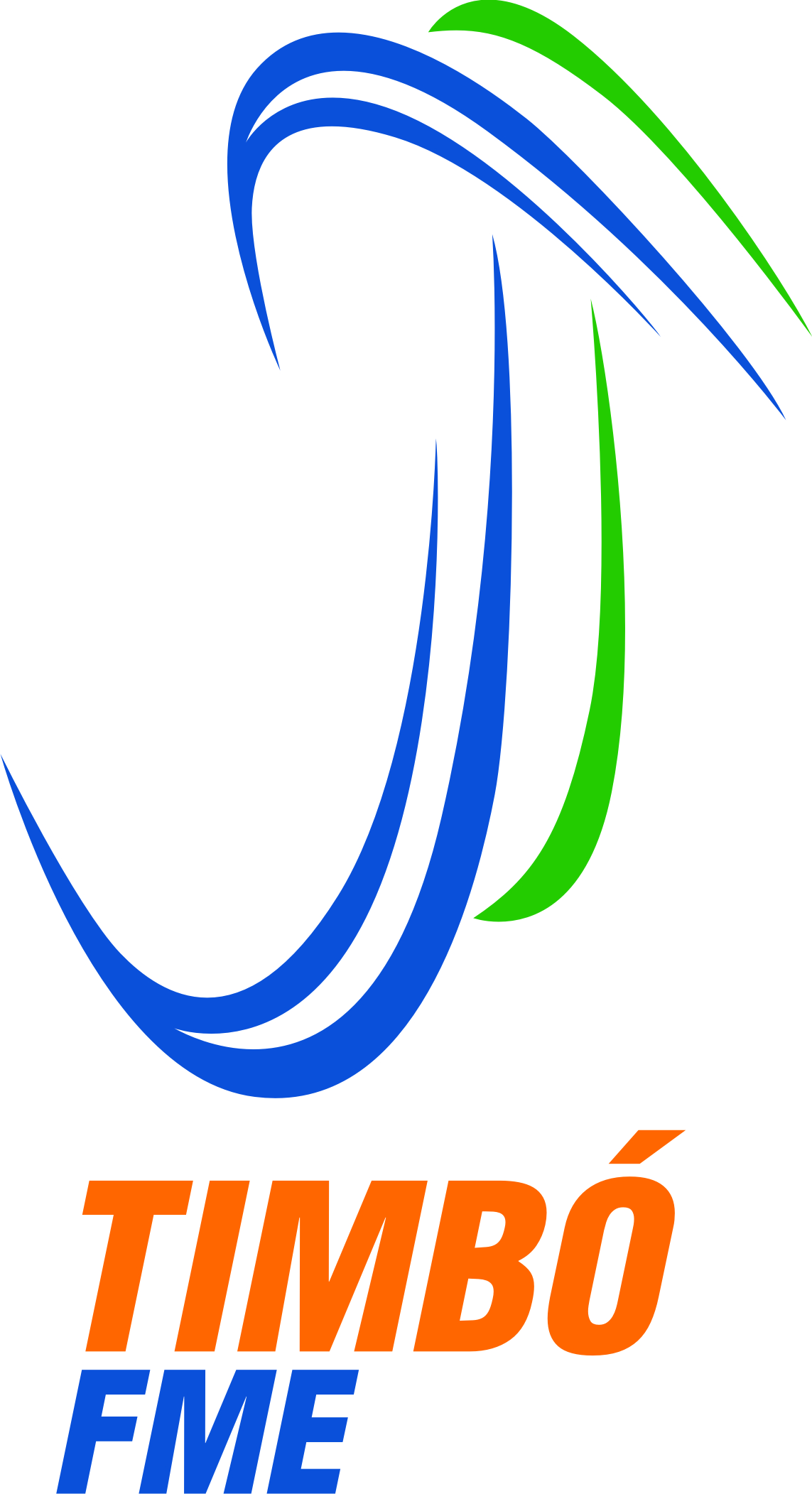 CONCURSO PÚBLICOFUNDAÇÃO MUNICIPAL DE ESPORTES  EDITAL Nº 01/2013 HOMOLOGAÇÃO DAS INSCRIÇÕESCONCURSO PÚBLICO N.° 001/2013O Presidente da Fundação Municipal de Esportes de Timbó, Estado de Santa Catarina, no uso de suas atribuições legais e tendo em vista o disposto no artigo 37, inciso II da Constituição Federal e o artigo 50 incisos II, V, VII e X da Lei Orgânica do Município de Timbó, juntamente com a Comissão Especial para Supervisionar e Acompanhar a Realização do Concurso Público, nomeada pela Portaria n° 578/2013, torna público a realização de Concurso Público para provimento de vagas para cargos públicos do quadro de pessoal da Fundação Municipal de Esportes de Timbó, mediante as condições previstas neste Edital.A Distribuição dos candidatos por Sala (Ensalamento) segue divulgada no anexo I: Ficam CONVOCADOS, todos os candidatos com inscrição homologada e constantes deste ensalamento para comparecerem no dia 09 de fevereiro de 2014, para a realização da prova escrita objetiva no seguinte local e horário: DO LOCAL DE PROVA:Do Horário: Timbó (SC), 04 de fevereiro de 2014.MARTINHO DE SOUZA FILHOPresidente da Fundação Municipal de EsportesANEXO ISALA 01 (Auditório)CARGO:Auxiliar Operacional I – FMESALA 01 - AUDITÓRIOESCOLA DE EDUCAÇÃO BÁSICA PROFESSOR JULIO SCHEIDEMANTELRua Itapema, 452,Bairro Quintino - Timbó SCEventoHorárioAbertura dos portões de acesso aos locais de prova8h15Fechamento dos portões (não sendo permitido o acesso a partir desse horário)8h45Abertura dos envelopes e distribuição das provas e Início da resolução da prova9hFinal do prazo mínimo para entrega da prova e ou retirar-se do local de prova10h006. Final da prova. Entrega Obrigatória do caderno de questões e cartão resposta (assinado).12h001825 - 04. Auxiliar Operacional I 1825 - 04. Auxiliar Operacional I 1825 - 04. Auxiliar Operacional I 1825 - 04. Auxiliar Operacional I Insc.CandidatoData de NascimentoLocal da Prova1 0008 ELIOSVALDO DE JESUS NUNES 19/09/1967 Julio Scheidemantel